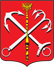 Комитет по здравоохранению Санкт-ПетербургаПрофессиональная медицинская ассоциация клинических фармакологов Санкт-Петербурга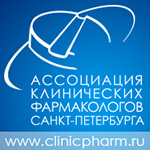 Научно-практическая конференция «Редкие заболевания»25 февраля 2016 г.Место проведения: Санкт-Петербург, Батайский переулок,д. 3А, гостиница «Сокос Олимпия Гарден»ПРЕДВАРИТЕЛЬНАЯ ПРОГРАММА Председатели: Татьяна Николаевна Засухина,  Александр Кириакович Хаджидис, Валентина Ильинична ЛарионоваПриглашенные: Казанская Ольга Александровна, Колабутин Валерий Михайлович, Яна Станиславовна Кабушка, Агапитова Светлана Юрьевна, Каримова Светлана Игоревна, Хвостикова Елена Аркадьевна, представители масс-медиаВремя работы: 13:30-18:3013:30-14:00- регистрация, открытие конференции. 14:00-14:30  Хаджидис А.К. «Редкие болезни – редкие медицинские технологии»14:30-15:00 Жулев Ю.А. «Законодательная база, регулирующая лекарственное обеспечение пациентов с редкими болезнями»15:00-15:30 Ларионова В.И. «Современные стратегии   лекарственной  терапии    при  наследственных заболеваниях  обмена  у детей»15:30-15:45 перерыв 15:45-16:05 Гончарова Н.С. «Новые аспекты в терапии идиопатической легочной артериальной гипертензии»16:05-16:25 Полякова С.И. «Дифференциальная диагностика заболеваний печени у детей раннего возраста: фокус на наследственные метаболические заболевания»16:25-16:45 Костик М.М. «Опыт применения иммуноглобулинов в практике педиатра»16:45-17:30 доклады уточняются17:30-18:00- подведение итогов, выдача свидетельствwww.clinicpharm.ruДОКЛАДЧИКИАгапитова Светлана Юрьевна - уполномоченный по правам ребенка в Санкт-Петербурге. Гончарова Наталья Сергеевна - старший научный сотрудник НИЛ Кардиомиопатии Института сердца и крови ФГБУ «СЗФМИЦ им. В. А. Алмазова» Минздрава России.Жулев Юрий Александрович  - Президент Всероссийского общества больных гемофилией, сопредседатель Совета общественных организаций по защите прав пациентов при Минздраве РФ, член Общественного совета по защите прав пациентов при Федеральной службе по надзору в сфере здравоохранения и социального
развития РФ, сопредседатель Всероссийского Союза общественных объединений пациентов.Засухина Татьяна Николаевна - заместитель председателя Комитета здравоохранения Санкт-Петербурга. Кабушка Яна Станиславовна – заместитель председателя Комитета по здравоохранению Санкт-Петербурга. Казанская Ольга Александровна – вице-губернатор Санкт-Петербурга. Каримова Светлана Игоревна - президент Национальной ассоциации организаций больных редкими заболеваниями «Генетика».Колабутин Валерий Михайлович – председатель Комитета по здравоохранению Санкт-Петербурга.Костик Михаил Михайлович - доцент кафедры госпитальной педиатрии СПбГПМУ.Ларионова Валентина Ильинична - профессор кафедры педиатрии СЗГМУ им. Мечникова, руководитель отдела редких и наследственных заболеваний НИИ детской ортопедии им.Г.И.Турнера, Член правления Российского общества медицинских генетиков, руководитель северо-западного отделения Межрегионального общества персонализированной медицины, член Совета директоров Европейской ассоциации предиктивно-превентивной и персонифицированной медицины (EPMA, Brussels).           Полякова Светлана Игоревна – профессор, ведущий научный сотрудник МГНЦ РАМН.Соколов Алексей Альбертович - профессор кафедры нефрологии и эфферентной терапии СЗГУ им. Мечникова, член Профессиональной Службы по редким нозологиям Формулярного комитета, вице-президент по медицинским вопросам Национальной ассоциации больных редкими заболеваниями «Генетика», член Медицинского Совета Экспертов CEE GN (Центральной и Восточно-Европейской Генетической Сети).Хаджидис Александр Кириакович - главный клинический фармаколог Комитета по здравоохранению СПб, Председатель правления «Профессиональной медицинской ассоциации клинических фармакологов Санкт-Петербурга», доцент кафедры аллергологии и клинической фармакологии СПбГПМУ.   Хвостикова Елена Аркадьевна - член Совета общественных организаций по защите прав пациентов при Министерстве здравоохранения РФ, директор автономной некоммерческой организации «Центр помощи пациентам «Геном».